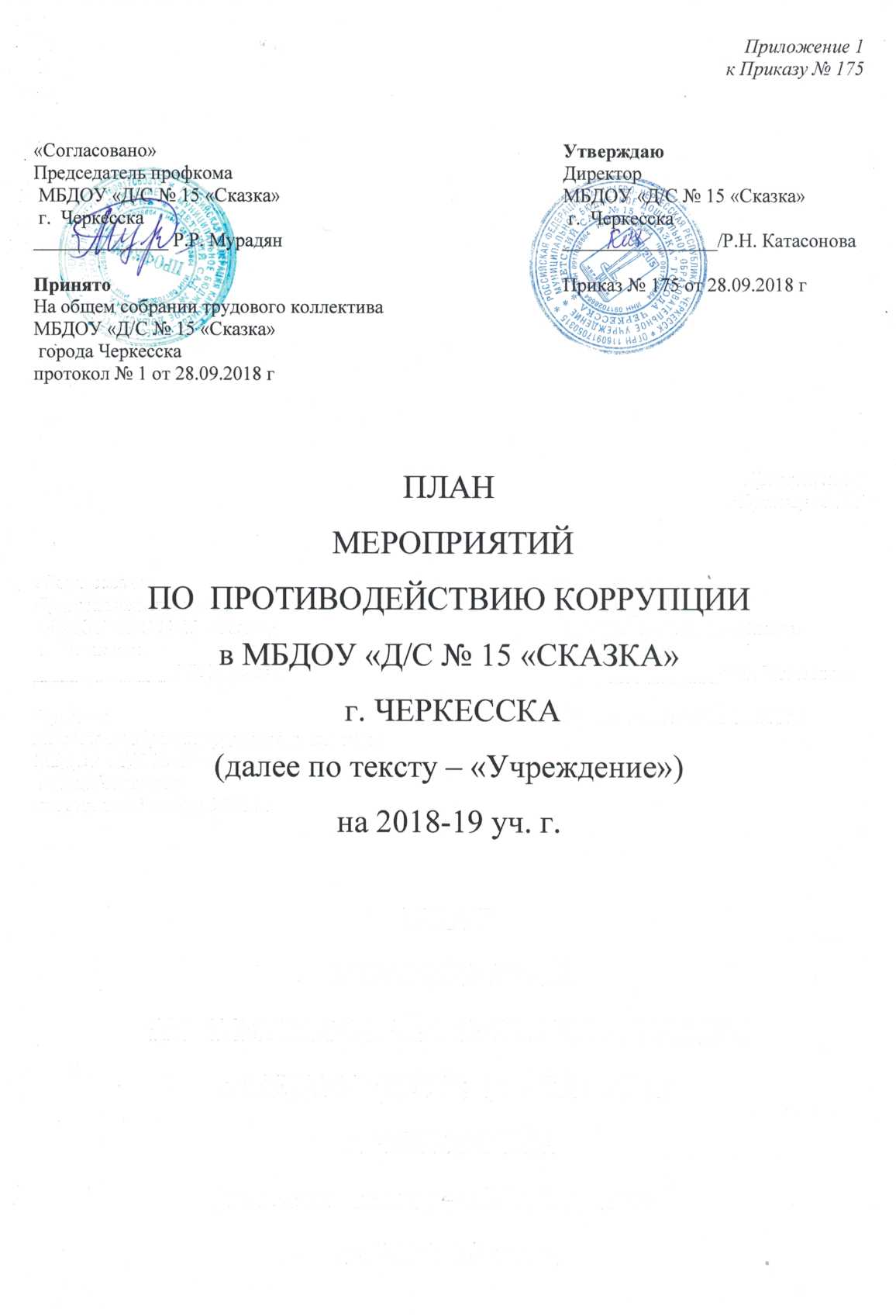 № п/пМероприятиеСрок исполненияОтветственные12341. Обеспечение участия институтов гражданского общества в противодействии коррупции1. Обеспечение участия институтов гражданского общества в противодействии коррупции1. Обеспечение участия институтов гражданского общества в противодействии коррупции1. Обеспечение участия институтов гражданского общества в противодействии коррупции1.1.Размещение на официальном сайте «Учреждения» текстов нормативных правовых актов Сентябрь 2018 гответственный за противодействие коррупции 1.2.Содействие родительской общественности по вопросам участия в управлении «Учреждением» в установленном законодательстве порядке.   в течение  годазам. директора по ВМР воспитатели2. Нормативно-правовое и организационное обеспечение антикоррупционной деятельности2. Нормативно-правовое и организационное обеспечение антикоррупционной деятельности2. Нормативно-правовое и организационное обеспечение антикоррупционной деятельности2. Нормативно-правовое и организационное обеспечение антикоррупционной деятельности2.1.Разработка, утверждение  и введение в работу Плана по противодействию коррупции в «Учреждении»в течение годаДиректор 2.2.Назначение ответственных лиц, наделенных функциями по предупреждению коррупционных правонарушенийсентябрь 2018 гДиректор2.3.Ознакомление работников «Учреждения»   с нормативными документами по антикоррупционной деятельности по мере поступления документаДиректор2.4.Формирование пакета документов по действующему законодательству, необходимого для организации работы по предупреждению коррупционных проявлений в «Учреждении»в течение годаДиректор2.5.Проведение оценки должностных обязанностей педагогических работников, исполнение которых в наибольшей мере подвержено риску коррупционных проявленийМай-июль 2019Директор3. Контроль соблюдения законодательства в области противодействия коррупции3. Контроль соблюдения законодательства в области противодействия коррупции3. Контроль соблюдения законодательства в области противодействия коррупции3. Контроль соблюдения законодательства в области противодействия коррупции3.1.Представление общественности публичного доклада о деятельности «Учреждения»  за отчётный период    июнь 2018г.Директор3.2.Информирование родителей (законных представителей) о правилах приема в «Учреждение», об оказании  образовательных услуг на родительских собраниях, на информационных стендах.в течение годаДиректор4. Меры по совершенствованию управления «Учреждением»в целях предупреждения коррупции4. Меры по совершенствованию управления «Учреждением»в целях предупреждения коррупции4. Меры по совершенствованию управления «Учреждением»в целях предупреждения коррупции4. Меры по совершенствованию управления «Учреждением»в целях предупреждения коррупции4.1.Обеспечение наличия Журнала учета уведомлений о фактах обращений в целях склонения работника «Учреждения»  к совершению коррупционных и иных правонарушений.Сентябрь 2018 г.ответственный за противодействие коррупции 4.2.Обеспечение систематического контроля за выполнением условий муниципальных контрактовв течение годазам. директора по АХР4.3.Организация и проведение инвентаризации муниципального имущества по анализу эффективности использования.        сентябрь-октябрь 2018 гкомиссия по инвентаризации4.4.Организация проверки достоверности представляемых гражданином персональных данных и иных сведений при поступлении на работу в «Учреждение».постоянноДиректор4.5.Проведение систематического контроля:организация и проведения НОД;соблюдением прав всех участников воспитательно-образовательного процесса;постоянноЗам. директора по ВМР5. Меры по правовому просвещению и повышению антикоррупционной компетентности сотрудников, воспитанников «Учреждения» и их родителей5. Меры по правовому просвещению и повышению антикоррупционной компетентности сотрудников, воспитанников «Учреждения» и их родителей5. Меры по правовому просвещению и повышению антикоррупционной компетентности сотрудников, воспитанников «Учреждения» и их родителей5. Меры по правовому просвещению и повышению антикоррупционной компетентности сотрудников, воспитанников «Учреждения» и их родителей5.1.Организация и проведение Международного дня борьбы с коррупцией (9 декабря) мероприятий, направленных на формирование в обществе нетерпимости к коррупционному поведению:- обсуждение проблемы среди сотрудников,- анализ исполнения Плана мероприятий по противодействию коррупции в «Учреждении».первая декададекабря 2018зам. директора по ВМР,воспитатели, специалисты5.2.Проведение выставки рисунков «Я и мои права» по мотивам сказок народов мираМарт  2019воспитатели групп старшего возраста5.3.Организация участия  педагогов«Учреждения»  в семинарах по вопросам формирования антикоррупционного поведенияв течение годазам. директора по ВМР6. Обеспечение участия родителей (законных представителей) в противодействии коррупции6. Обеспечение участия родителей (законных представителей) в противодействии коррупции6. Обеспечение участия родителей (законных представителей) в противодействии коррупции6. Обеспечение участия родителей (законных представителей) в противодействии коррупции6.1.Обеспечение функционирования сайта ДОУ, в соответствии с ФЗ от 09.02.2009 № 8-ФЗ «Об обеспечении доступа к информации о деятельности государственных органов и органов местного самоуправления» для размещения на нем информации о деятельности «Учреждения», публичного доклада руководителя «Учреждения», информации, предусмотренной ст.29 ФЗ № 273 от 29.12.12 «Об образовании в Российской Федерации»,  информации об осуществлении мер по противодействию коррупции.     в течение годазам. директорапо ВМР6.2.Проведение опроса родителей (законных представителей) воспитанников «Учреждения» с целью определения степени их удовлетворенности работой «Учреждения», качеством предоставляемых образовательных услуг. май 2019воспитатели групп6.3.Обновление «Информационного стенда» о прозрачности деятельности «Учреждения»в течение годазам. директора по ВМР 7. Совершенствование работы сотрудников «Учреждения» по профилактике коррупционных и других правонарушений7. Совершенствование работы сотрудников «Учреждения» по профилактике коррупционных и других правонарушений7. Совершенствование работы сотрудников «Учреждения» по профилактике коррупционных и других правонарушений7. Совершенствование работы сотрудников «Учреждения» по профилактике коррупционных и других правонарушений7.1.Осуществление контроля за соблюдением установленных действующим законодательством РФ ограничений, запретов и обязанностей для сотрудников «Учреждения».   В течение годаДиректор7.2.Анализ уровня профессиональной подготовки педагогических работников «Учреждения» в рамках аттестации.в течение годазам.директора по ВМР8. Периодическое исследование (мониторинг) уровня коррупции и эффективности мер, принимаемых по ее предупреждению и по борьбе с ней.8. Периодическое исследование (мониторинг) уровня коррупции и эффективности мер, принимаемых по ее предупреждению и по борьбе с ней.8. Периодическое исследование (мониторинг) уровня коррупции и эффективности мер, принимаемых по ее предупреждению и по борьбе с ней.8. Периодическое исследование (мониторинг) уровня коррупции и эффективности мер, принимаемых по ее предупреждению и по борьбе с ней.8.1.Обобщение практики рассмотрения жалоб и обращений граждан, касающихся действий (бездействия) работников «Учреждения», связанных с коррупцией, и принятие мер по повышению результативности и эффективности работы с указанными обращениями.   в течение годаДиректор, ответственный за противодействие коррупции8.2.Предоставление отчета о реализации Плана мероприятий по противодействию коррупции в «Учреждении» в УО.ежегодноответственный за противодействие коррупции9. Взаимодействие с правоохранительными органами9. Взаимодействие с правоохранительными органами9. Взаимодействие с правоохранительными органами9. Взаимодействие с правоохранительными органами9.1.Принятие мер по устранению нарушений антикоррупционного законодательства РФ, причин и условий проявления коррупции в образовательной системе, указанных судебных актах, актах прокурорского реагирования, представлениях правоохранительных органов.         по мере поступленияДиректор9.2.Информирование правоохранительных органов о выявленных фактах коррупции в сфере деятельности. при выявлении фактовДиректор